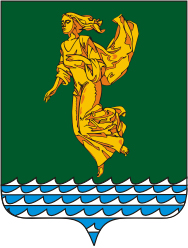 В соответствии с Гражданским кодексом Российской Федерации, Федеральным законом от 06.10.2003 года № 131-ФЗ «Об общих принципах организации местного самоуправления в Российской Федерации», руководствуясь Уставом Ангарского городского округа, Дума Ангарского городского округаРЕШИЛА:1. Внести в Положение о Комитете по управлению муниципальным имуществом администрации Ангарского городского округа, утвержденное решением Думы Ангарского городского округа от 12.05.2015 года № 12-02/01рД   (в редакции решений Думы Ангарского городского округа от 26.08.2015 года        № 51-06/01рД, от 28.12.2016 года № 258-28/01рД, от 27.02.2018 года                       № 368-47/01рД, от 23.06.2021 года № 76-15/02рД),  далее – Положение, следующие изменения:1.1. По тексту Положения слова «органы администрации» в соответствующем падеже заменить словами «отраслевые (функциональные) органы администрации» в соответствующем падеже.1.2. Подподпункт 2 подпункта 3.2.4 пункта 3.2 раздела III Положения изложить в следующей редакции:«2) является главным распорядителем средств, предусмотренных в местном бюджете на содержание и обслуживание имущества, составляющего муниципальную казну, за исключением объектов, находящихся на содержании в соответствии с муниципальными правовыми актами Ангарского городского округа у иных отраслевых (функциональных) органов администрации Ангарского городского округа, а также на покрытие расходов, связанных с признанием прав и регулированием отношений по муниципальной собственности;».2. Настоящее решение вступает в силу после его официального опубликования.3. Опубликовать настоящее решение в газете «Ангарские ведомости» и разместить на официальном сайте Ангарского городского округа в информационно-телекоммуникационной сети «Интернет».Председатель Думы	Ангарского городского округа                                                                А.А. ГородскойМэр Ангарского городского округа                                                              С.А. ПетровИркутская областьДУМА Ангарского городского округа второго созыва 2020-2025 гг.РЕШЕНИЕ25.05.2022                                                                                                          № 186-34/02рДИркутская областьДУМА Ангарского городского округа второго созыва 2020-2025 гг.РЕШЕНИЕ25.05.2022                                                                                                          № 186-34/02рД⌐                                                                   ¬О внесении изменений в Положение о Комитете по управлению муниципальным имуществом администрации Ангарского городского округа, утвержденное решением Думы Ангарского городского округа от 12.05.2015 года № 12-02/01рД  